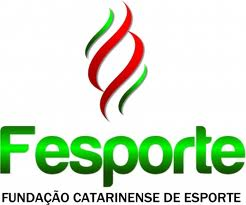 13ª OLESCREGIONAL OESTE 16 A 20 de JULHO BOLETIM 03Dia 30 de Julho de 2013 é o prazo final para desistência dos classificados da etapa regional, modalidade automaticamente classificada para etapa estadual, convocação e inclusão de atleta para etapa estadual, efetuado pelo município por meio do site da FESPORTE no ícone CADASTRO DE ATLETA e protocolado junto ao Integrador Esportivo.PROCESSO: Nº 001/2013-CD- Etapa Regional Oeste da 13ª OLESCASSUNTO: INFRAÇAO DISCIPLINARENQUADRAMENTO: ART. 190, §1º DO CJD/SCDENUNCIADO: TÉCNICO Sr. MAIK JOLI DANIEL DE FABRIS - EQUIPE DE FUTSAL MASCULINO - CME PONTE SERRADAMODALIDADE: FUTSAL MASCULINODATA: 17.07.13HORÁRIO: 18H30MRELATOR: VALMOR JUNIOR SCOLARIDECISÃO: Por unanimidade de votos conhecer da denúncia, julgando-a procedente por unanimidade, para aplicar a pena de suspensão de dois jogos ao técnico Sr. MAIK JOLI DANIEL DE FABRIS - EQUIPE DE FUTSAL MASCULINO - CME PONTE SERRADA, com fulcro no art. 190, § 1º do CJD/SC.Encerrada a sessão às 18h30m.P.R.I.Chapecó, 17 de Julho de 2013.EDER LUIZ WERLANGPRESIDENTE DA CDCOMUNICADOCOMISSÃO DISCIPLINAR RESULTADOS DO DIA 17/07/2013 – QUARTA FEIRABASQUETEBOLBASQUETEBOLBASQUETEBOLLocal de competição: Ginásio de Esportes do Bairro Santa MariaLocal de competição: Ginásio de Esportes do Bairro Santa MariaLocal de competição: Ginásio de Esportes do Bairro Santa MariaLocal de competição: Ginásio de Esportes do Bairro Santa MariaLocal de competição: Ginásio de Esportes do Bairro Santa Maria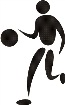 JogoSexoHoraMunicípio [A]Município [A]XMunicípio [B]Município [B]Chave25M09:00SÃO MIGUEL DO OESTE50X56CONCÓRDIAU26M10:30XAXIM55X40CHAPECÓUFUTSALFUTSALFUTSALLocal de competição: Ginásio de Esportes da AABBLocal de competição: Ginásio de Esportes da AABBLocal de competição: Ginásio de Esportes da AABBLocal de competição: Ginásio de Esportes da AABBLocal de competição: Ginásio de Esportes da AABB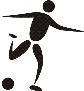 JogoSexoHoraMunicípio [A]Município [A]XMunicípio [B]Município [B]Chave27M09:00GUARACIABA6X3SÃO CARLOSC28M10:15SÃO MIGUEL DO OESTE2X3NOVA ITABERABAC29M14:30BELMONTE2X7ITAPIRANGAA30M15:45SEARA7X0PONTE SERRADAA31M17:00CAIBI5X3CONCÓRDIAB32M18:15CAXAMBU DO SUL2X5CHAPECÓBFUTSALFUTSALFUTSALLocal de competição: Ginásio de Esportes  EEB Lourdes LagoLocal de competição: Ginásio de Esportes  EEB Lourdes LagoLocal de competição: Ginásio de Esportes  EEB Lourdes LagoLocal de competição: Ginásio de Esportes  EEB Lourdes LagoLocal de competição: Ginásio de Esportes  EEB Lourdes LagoJogoSexoHoraMunicípio [A]Município [A]XMunicípio [B]Município [B]Chave33F13:00PIRATUBA1X4SEARAB34F14:00ITAPIRANGA3X1SANTA HELENAB35F15:00PINHALZINHO4X4SÃO LOURENÇO DO OESTEC36F16:00CUNHA PORÃ1X1SÃO JOSÉ DO CEDROC37F17:00 SÃO CARLOS1X3CONCÓRDIAAHANDEBOLHANDEBOLHANDEBOLLocal de competição: Ginásio de Esportes da EEB Zélia ScharfLocal de competição: Ginásio de Esportes da EEB Zélia ScharfLocal de competição: Ginásio de Esportes da EEB Zélia ScharfLocal de competição: Ginásio de Esportes da EEB Zélia ScharfLocal de competição: Ginásio de Esportes da EEB Zélia Scharf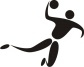 JogoSexoHoraMunicípio [A]Município [A]XMunicípio [B]Município [B]Chave38F14:00TUNÁPOLIS6X24XANXERÊB39M15:15IPORÃ DO OESTE12X25SAUDADESB40F16:30DESCANSO18X15SAUDADESB41M17:45CHAPECÓ24X19SÃO JOSÉ DO CEDROARESULTADOS DO DIA 17/07/2013 – QUARTA FEIRAVOLEIBOLVOLEIBOLVOLEIBOLLocal de competição: Ginásio de Esportes  Ivo SilveiraLocal de competição: Ginásio de Esportes  Ivo SilveiraLocal de competição: Ginásio de Esportes  Ivo SilveiraLocal de competição: Ginásio de Esportes  Ivo SilveiraLocal de competição: Ginásio de Esportes  Ivo Silveira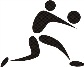 JogoSexoHoraMunicípio [A]Município [A]XMunicípio [B]Município [B]Chave42M10:00CONCÓRDIA3X0PINHALZINHOBPARCIAIS: 25/18 – 28/26 – 25/13PARCIAIS: 25/18 – 28/26 – 25/13PARCIAIS: 25/18 – 28/26 – 25/13PARCIAIS: 25/18 – 28/26 – 25/13PARCIAIS: 25/18 – 28/26 – 25/13PARCIAIS: 25/18 – 28/26 – 25/13PARCIAIS: 25/18 – 28/26 – 25/13PARCIAIS: 25/18 – 28/26 – 25/13PARCIAIS: 25/18 – 28/26 – 25/1343M13:00MARAVILHA3X0XANXERÊBPARCIAIS: 25/21 – 25/19 – 25/18PARCIAIS: 25/21 – 25/19 – 25/18PARCIAIS: 25/21 – 25/19 – 25/18PARCIAIS: 25/21 – 25/19 – 25/18PARCIAIS: 25/21 – 25/19 – 25/18PARCIAIS: 25/21 – 25/19 – 25/18PARCIAIS: 25/21 – 25/19 – 25/18PARCIAIS: 25/21 – 25/19 – 25/18PARCIAIS: 25/21 – 25/19 – 25/1844F14:30XANXERÊ3X0PALMITOSCPARCIAIS: 25/16 – 25/22 – 25/6PARCIAIS: 25/16 – 25/22 – 25/6PARCIAIS: 25/16 – 25/22 – 25/6PARCIAIS: 25/16 – 25/22 – 25/6PARCIAIS: 25/16 – 25/22 – 25/6PARCIAIS: 25/16 – 25/22 – 25/6PARCIAIS: 25/16 – 25/22 – 25/6PARCIAIS: 25/16 – 25/22 – 25/6PARCIAIS: 25/16 – 25/22 – 25/645F16:00MARAVILHA3X1CUNHA PORÃBPARCIAIS: 25/5 – 25/20 – 13/25 – 25/21PARCIAIS: 25/5 – 25/20 – 13/25 – 25/21PARCIAIS: 25/5 – 25/20 – 13/25 – 25/21PARCIAIS: 25/5 – 25/20 – 13/25 – 25/21PARCIAIS: 25/5 – 25/20 – 13/25 – 25/21PARCIAIS: 25/5 – 25/20 – 13/25 – 25/21PARCIAIS: 25/5 – 25/20 – 13/25 – 25/21PARCIAIS: 25/5 – 25/20 – 13/25 – 25/21PARCIAIS: 25/5 – 25/20 – 13/25 – 25/2146M17:30XAXIM0X3CHAPECÓAPARCIAIS: 8/25 – 11/25 – 6/25PARCIAIS: 8/25 – 11/25 – 6/25PARCIAIS: 8/25 – 11/25 – 6/25PARCIAIS: 8/25 – 11/25 – 6/25PARCIAIS: 8/25 – 11/25 – 6/25PARCIAIS: 8/25 – 11/25 – 6/25PARCIAIS: 8/25 – 11/25 – 6/25PARCIAIS: 8/25 – 11/25 – 6/25PARCIAIS: 8/25 – 11/25 – 6/25VOLEIBOLVOLEIBOLVOLEIBOLLocal de competição: Ginásio de Esportes  do Bairro Santa MariaLocal de competição: Ginásio de Esportes  do Bairro Santa MariaLocal de competição: Ginásio de Esportes  do Bairro Santa MariaLocal de competição: Ginásio de Esportes  do Bairro Santa MariaLocal de competição: Ginásio de Esportes  do Bairro Santa MariaJogoSexoHoraMunicípio [A]Município [A]XMunicípio [B]Município [B]Chave47F14:00SEARA0X3PINHALZINHOCPARCIAIS:  5/25 – 3/25 – 7/25PARCIAIS:  5/25 – 3/25 – 7/25PARCIAIS:  5/25 – 3/25 – 7/25PARCIAIS:  5/25 – 3/25 – 7/25PARCIAIS:  5/25 – 3/25 – 7/25PARCIAIS:  5/25 – 3/25 – 7/25PARCIAIS:  5/25 – 3/25 – 7/25PARCIAIS:  5/25 – 3/25 – 7/25PARCIAIS:  5/25 – 3/25 – 7/2548F15:30CONCÓRDIA2X3SÃO CARLOSAPARCIAIS: 25/11 – 23/25 – 25/13 – 17/25 – 9/15PARCIAIS: 25/11 – 23/25 – 25/13 – 17/25 – 9/15PARCIAIS: 25/11 – 23/25 – 25/13 – 17/25 – 9/15PARCIAIS: 25/11 – 23/25 – 25/13 – 17/25 – 9/15PARCIAIS: 25/11 – 23/25 – 25/13 – 17/25 – 9/15PARCIAIS: 25/11 – 23/25 – 25/13 – 17/25 – 9/15PARCIAIS: 25/11 – 23/25 – 25/13 – 17/25 – 9/15PARCIAIS: 25/11 – 23/25 – 25/13 – 17/25 – 9/15PARCIAIS: 25/11 – 23/25 – 25/13 – 17/25 – 9/15PROGRAMAÇÃO PARA O DIA 18/07/2013 – QUINTA FEIRABASQUETEBOLBASQUETEBOLBASQUETEBOLLocal de competição: Ginásio de Esportes do Bairro Santa MariaLocal de competição: Ginásio de Esportes do Bairro Santa MariaLocal de competição: Ginásio de Esportes do Bairro Santa MariaLocal de competição: Ginásio de Esportes do Bairro Santa MariaLocal de competição: Ginásio de Esportes do Bairro Santa MariaJogoSexoHoraMunicípio [A]Município [A]XMunicípio [B]Município [B]Chave49M09:00CONCÓRDIAXXAXIMU50M10:30SÃO MIGUEL DO OESTEXCHAPECÓUFUTSALFUTSALFUTSALLocal de competição: Ginásio de Esportes da AABBLocal de competição: Ginásio de Esportes da AABBLocal de competição: Ginásio de Esportes da AABBLocal de competição: Ginásio de Esportes da AABBLocal de competição: Ginásio de Esportes da AABBJogoSexoHoraMunicípio [A]Município [A]XMunicípio [B]Município [B]Chave51M09:00PONTE SERRADAXBELMONTEA52M10:15ITAPIRANGAXSEARAA53M14:30NOVA ITABERABAXGUARACIABAC54M15:45SÃO CARLOSXSÃO MIGUEL DO OESTEC55M17:00CONCÓRDIAXCAXAMBÚ DO SULB56M18:15CHAPECÓXCAIBIBFUTSALFUTSALFUTSALLocal de competição: Ginásio de Esportes  EEB Lourdes LagoLocal de competição: Ginásio de Esportes  EEB Lourdes LagoLocal de competição: Ginásio de Esportes  EEB Lourdes LagoLocal de competição: Ginásio de Esportes  EEB Lourdes LagoLocal de competição: Ginásio de Esportes  EEB Lourdes LagoJogoSexoHoraMunicípio [A]Município [A]XMunicípio [B]Município [B]Chave57F13:00SÃO LOURENÇO DO OESTEXCUNHA PORÃC58F14:00CONCÓRDIAXMODELOA59F15:00SÃO JOSÉ DO CEDROXPINHALZINHOC60F16:00SEARAXITAPIRANGAB61F17:00SANTA HELENAXPIRATUBABHANDEBOLHANDEBOLHANDEBOLLocal de competição: Ginásio de Esportes da EEB Zélia ScharfLocal de competição: Ginásio de Esportes da EEB Zélia ScharfLocal de competição: Ginásio de Esportes da EEB Zélia ScharfLocal de competição: Ginásio de Esportes da EEB Zélia ScharfLocal de competição: Ginásio de Esportes da EEB Zélia ScharfJogoSexoHoraMunicípio [A]Município [A]XMunicípio [B]Município [B]Chave62M14:00SÃO JOSÉ DO CEDROXXAXIMA63F15:15SAUDADESXCONCÓRDIAA64M16:30SAUDADESXXANXERÊB65F17:45XANXERÊXSÃO JOSÉ DO CEDROBPROGRAMAÇÃO PARA O DIA 18/07/2013 – QUINTA FEIRAVOLEIBOLVOLEIBOLVOLEIBOLLocal de competição: Ginásio de Esportes  Ivo SilveiraLocal de competição: Ginásio de Esportes  Ivo SilveiraLocal de competição: Ginásio de Esportes  Ivo SilveiraLocal de competição: Ginásio de Esportes  Ivo SilveiraLocal de competição: Ginásio de Esportes  Ivo SilveiraJogoSexoHoraMunicípio [A]Município [A]XMunicípio [B]Município [B]Chave66M10:00XANXERÊXCONCÓRDIAB67M13:00PINHALZINHOXMARAVILHAB68F14:30PINHALZINHOXXANXERÊC69F16:00CUNHA PORÃXCHAPECÓB70M17:30CHAPECÓXPALMITOSAVOLEIBOLVOLEIBOLVOLEIBOLLocal de competição: Ginásio de Esportes  do Bairro Santa MariaLocal de competição: Ginásio de Esportes  do Bairro Santa MariaLocal de competição: Ginásio de Esportes  do Bairro Santa MariaLocal de competição: Ginásio de Esportes  do Bairro Santa MariaLocal de competição: Ginásio de Esportes  do Bairro Santa MariaJogoSexoHoraMunicípio [A]Município [A]XMunicípio [B]Município [B]Chave71F14:00PALMITOSXSEARAC72F15:30SÃO CARLOS XANCHIETAAPROGRAMAÇÃO PARA O DIA 19/07/2013 – SEXTA FEIRABASQUETEBOLBASQUETEBOLBASQUETEBOLLocal de competição: Ginásio de Esportes do Bairro Santa MariaLocal de competição: Ginásio de Esportes do Bairro Santa MariaLocal de competição: Ginásio de Esportes do Bairro Santa MariaLocal de competição: Ginásio de Esportes do Bairro Santa MariaLocal de competição: Ginásio de Esportes do Bairro Santa MariaJogoSexoHoraMunicípio [A]Município [A]XMunicípio [B]Município [B]Chave73M09:00XAXIMXSÃO MIGUEL DO OESTEU74M10:30CHAPECÓXCONCÓRDIAUFUTSALFUTSALFUTSALLocal de competição: Ginásio de Esportes da AABBLocal de competição: Ginásio de Esportes da AABBLocal de competição: Ginásio de Esportes da AABBLocal de competição: Ginásio de Esportes da AABBLocal de competição: Ginásio de Esportes da AABBJogoSexoHoraMunicípio [A]Município [A]XMunicípio [B]Município [B]Chave75M9:00XELIM76M10:15XELIM77M17:00XS/F78M18:15XS/FFUTSALFUTSALFUTSALLocal de competição: Ginásio de Esportes EEB Lourdes LagoLocal de competição: Ginásio de Esportes EEB Lourdes LagoLocal de competição: Ginásio de Esportes EEB Lourdes LagoLocal de competição: Ginásio de Esportes EEB Lourdes LagoLocal de competição: Ginásio de Esportes EEB Lourdes LagoJogoSexoHoraMunicípio [A]Município [A]XMunicípio [B]Município [B]Chave79F9:00XELIM80F10:15XELIM81F17:00XS/F82F18:15XS/FHANDEBOLHANDEBOLHANDEBOLLocal de competição: Ginásio de Esportes da EEB Zélia ScharfLocal de competição: Ginásio de Esportes da EEB Zélia ScharfLocal de competição: Ginásio de Esportes da EEB Zélia ScharfLocal de competição: Ginásio de Esportes da EEB Zélia ScharfLocal de competição: Ginásio de Esportes da EEB Zélia ScharfJogoSexoHoraMunicípio [A]Município [A]XMunicípio [B]Município [B]Chave83M9:00XS/F84M10:15XS/F85F15:00XS/F86F16:15XS/FPROGRAMAÇÃO PARA O DIA 19/07/2013 – SEXTA FEIRAVOLEIBOLVOLEIBOLVOLEIBOLLocal de competição: Ginásio de Esportes  Ivo SilveiraLocal de competição: Ginásio de Esportes  Ivo SilveiraLocal de competição: Ginásio de Esportes  Ivo SilveiraLocal de competição: Ginásio de Esportes  Ivo SilveiraLocal de competição: Ginásio de Esportes  Ivo SilveiraJogoSexoHoraMunicípio [A]Município [A]XMunicípio [B]Município [B]Chave87F9:00XELIM88F10:30XELIM89M13:00XS/F90M14:30XS/F91F16:00XS/F92F17:30XS/FPROGRAMAÇÃO PARA O DIA 20/07/2013 – SÁBADOFUTSALFUTSALFUTSALLocal de competição: Ginásio de Esportes da AABBLocal de competição: Ginásio de Esportes da AABBLocal de competição: Ginásio de Esportes da AABBLocal de competição: Ginásio de Esportes da AABBLocal de competição: Ginásio de Esportes da AABBJogoSexoHoraMunicípio [A]Município [A]XMunicípio [B]Município [B]Chave93M9:00X3º/4º94M10:15X1º/2ºFUTSALFUTSALFUTSALLocal de competição: Ginásio de Esportes EEB Lourdes LagoLocal de competição: Ginásio de Esportes EEB Lourdes LagoLocal de competição: Ginásio de Esportes EEB Lourdes LagoLocal de competição: Ginásio de Esportes EEB Lourdes LagoLocal de competição: Ginásio de Esportes EEB Lourdes LagoJogoSexoHoraMunicípio [A]Município [A]XMunicípio [B]Município [B]Chave95F9:00X3º/4º96F10:15X1º/2ºHANDEBOLHANDEBOLHANDEBOLLocal de competição: Ginásio de Esportes da EEB Zélia ScharfLocal de competição: Ginásio de Esportes da EEB Zélia ScharfLocal de competição: Ginásio de Esportes da EEB Zélia ScharfLocal de competição: Ginásio de Esportes da EEB Zélia ScharfLocal de competição: Ginásio de Esportes da EEB Zélia ScharfJogoSexoHoraMunicípio [A]Município [A]XMunicípio [B]Município [B]Chave97M8:30X3º/4º98M9:45X1º/2º99F11:00X3º/4º100F12:15X1º/2ºVOLEIBOLVOLEIBOLVOLEIBOLLocal de competição: Ginásio de Esportes  do Bairro Santa MariaLocal de competição: Ginásio de Esportes  do Bairro Santa MariaLocal de competição: Ginásio de Esportes  do Bairro Santa MariaLocal de competição: Ginásio de Esportes  do Bairro Santa MariaLocal de competição: Ginásio de Esportes  do Bairro Santa MariaJogoSexoHoraMunicípio [A]Município [A]XMunicípio [B]Município [B]Chave101F9:00X3º/4º102M10:30X3º/4ºVOLEIBOLVOLEIBOLVOLEIBOLLocal de competição: Ginásio de Esportes  Ivo SilveiraLocal de competição: Ginásio de Esportes  Ivo SilveiraLocal de competição: Ginásio de Esportes  Ivo SilveiraLocal de competição: Ginásio de Esportes  Ivo SilveiraLocal de competição: Ginásio de Esportes  Ivo SilveiraJogoSexoHoraMunicípio [A]Município [A]XMunicípio [B]Município [B]Chave103F9:00X1º/2º104M10:30X1º/2ºRELAÇÃO DE ATLETAS COM CARTÕES – MASCULINORELAÇÃO DE ATLETAS COM CARTÕES – MASCULINORELAÇÃO DE ATLETAS COM CARTÕES – MASCULINORELAÇÃO DE ATLETAS COM CARTÕES – MASCULINORELAÇÃO DE ATLETAS COM CARTÕES – MASCULINOATLETAMUNICÍPIOAMARELOAMARELOVERMELHOMAIKJOLI DANIEL DE FABRIS (TÉCNICO)PONTE SERRADA16.07CLEODIR VIEIRA DUTRAPONTE SERRADA17.07EZEQUIEL DE OLIVEIRAGUARACIABA16.07IAGO ROGER BEDINGUARACIABA16.0717.07RICKY ANTONIO RONCAGLIOGUARACIABA16.07DANIEL A. BALENSIEFERGUARACIABA17.07DANRLEI CACATTOGUARACIABA17.07PAULO JUNIOR PINSFELTNOVA ITABERABA16.07GABRIEL ALEXANDRE TRENTOCHAPECÓ16.07DIEGO C. REGINATTOCHAPECÓ17.07FRANCHESCO DE MELOCHAPECÓ17.07TAILAN DE OLIVEIRA VOGTCONCÓRDIA16.07HUDSON TYLOR PISTORICONCÓRDIA17.07LEONARDO EMANUEL P. FELICIOCONCÓRDIA17.07ANDERSON JUNIOR DA SILVACAIBI16.07ANDERSON L. ARENDCAIBI16.07MARLON PROVENCICAIBI17.07PAULO HENRIQUE PASIN JUNIORCAXAMBU DO SUL16.07NATAN GIELINSKIDELISCAXAMBU DO SUL17.07WESLEY ASSIS DE MENESESCAXAMBU DO SUL17.07CHRYSTIAN LUCA DE OLIVEIRA DE LIMABELMONTE17.07MIKAEL STEIN MELZITAPIRANGA17.07EVANDRO LUIS CANEPELLESÃO CARLOS17.07EVAIR LUIS PAULINOSEARA17.07JAKSON RENAN CANDOIASEARA17.07WILLIAM VINICIUS GUERINISEARA17.07RELAÇÃO DE ATLETAS COM CARTÕES – FEMININORELAÇÃO DE ATLETAS COM CARTÕES – FEMININORELAÇÃO DE ATLETAS COM CARTÕES – FEMININORELAÇÃO DE ATLETAS COM CARTÕES – FEMININORELAÇÃO DE ATLETAS COM CARTÕES – FEMININOATLETAMUNICÍPIOAMARELOAMARELOVERMELHOJOICE LAZZAROTTOSÃO LOURENÇO DO OESTE16.07GABRIELA MARIA MAYERPINHALZINHO16.07EDUARDA FERNANDA ROOSCUNHA PORÃ16.07JAQUELINE DA CASCUNHA PORÃ16.07KAUANA HAHNCUNHA PORÃ16.07STEFANY L. REINEHRCUNHA PORÃ16.07ISADORA GRADE BIASIBETTICUNHA PORÃ17.07MAIKYELE LUANA SCHWAABITAPIRANGA17.07TAINARA MARIA LAUSCHNERITAPIRANGA17.07THUANI MANFROI AMARALSANTA HELENA17.07RAIANA KELLY MISSELSEARA17.07BARBARA ELOIZA CHIESASÃO CARLOS17.07